Phân công nhiệm vụ của lãnh đạo khoa Sư phạmNăm học 2022 – 2023Đ/c Nguyễn Kế Tam – Phụ trách khoaChịu trách nhiệm trước lãnh đạo trường về mọi hoạt động của khoa Sư phạm. Cụ thể:- Phụ trách chung và điều hành các hoạt động của khoa.- Đảm nhận phụ trách công tác chính trị tư tưởng; công tác tổ chức quản lý và phân công lao động của khoa; công tác thi đua; công tác đào tạo.- Chỉ đạo trực tiếp tổ bộ môn Giáo dục đặc thù.	2. Đ/c Phạm Thị Diệu Vinh – Phó trưởng khoa	- Chỉ đạo công tác quản lý sinh viên, công tác công đoàn và đoàn thanh niên.	- Phụ trách cơ sở vật chất của khoa, chỉ đạo cán bộ phụ trách các phòng thực hành của khoa.	- Chỉ đạo trực tiếp và phụ trách tổ bộ môn Nghệ thuật.	- Trực và giải quyết các công việc của khoa trong những ngày được phân công.- Thay thế nhiệm vụ của Trưởng khoa khi cần thiết.3. Đ/c Đinh Thị Thanh Trà - Phó trưởng khoa - Chỉ đạo công tác NCKH, công tác rèn luyện nghiệp vụ và thực hành thực tập, công tác đảm bảo chất lượng giáo dục.- Chỉ đạo trực tiếp tổ bộ môn tâm lý giáo dục.- Trực và giải quyết các công việc của khoa trong những ngày được phân công.- Thay thế nhiệm vụ của Trưởng khoa khi cần thiết.TRƯỜNG ĐẠI HỌC QUẢNG BÌNHCỘNG HÒA XÃ HỘI CHỦ NGHĨA VIỆT NAMKHOA SƯ PHẠMĐộc lập – Tự do – Hạnh phúc	Số: 17/CV-SP            Quảng Bình, ngày 01 tháng 4 năm 2023TRƯỞNG KHOA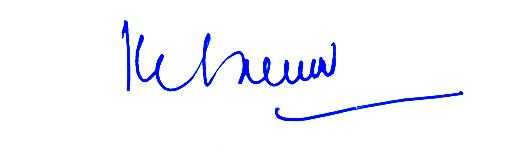 Nguyễn Kế Tam